☆ 手づくりマスクを着用されているご自身の写真をお送りください。☆ 郵送される方、可能でしたらマスクを同封ください（未使用） 研修会等で展示させていただきます。　　　※お送りいただいたマスクはご返却できません。　　　　　　　　　　　　　　　　　　　　　　　　　　　　　　　　　　　　　　　令和　　　　年　　　　月　　　　日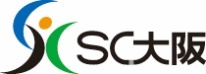 お 名 前（複数の場合、全員の　お名前をご記入ください）ご 住 所（複数の場合、代表者様のみ）〒〒お電話番号（日中つながりやすい番号）所属老人クラブ手作りマスクについて教えてください（〇をつけてください）自分で作った　（　　　）自分用として（　　　）ご家族や友人の分も作ってプレゼントした（　　　）クラブの仲間へプレゼントした　　　　　　　　　（　　　）友愛活動に活用する（した）手作りマスクについて教えてください（〇をつけてください）もらった　（ ご家族 ・ 知人、友人 ・ 老人クラブ仲間 ・ その他 ）エピソード（ひとこと）着け心地や工夫したところ　　人との「つながり」や「支えあい」「うれしかったこと」などなんでも例）型紙をいただいたので、手ぬぐいを利用し作りました。肌にとても柔らかく　　長時間つけても苦しくないです。現在、敬老のお祝い用マスクを手芸の得意な　　仲間と一緒に作成中です。例）型紙をいただいたので、手ぬぐいを利用し作りました。肌にとても柔らかく　　長時間つけても苦しくないです。現在、敬老のお祝い用マスクを手芸の得意な　　仲間と一緒に作成中です。